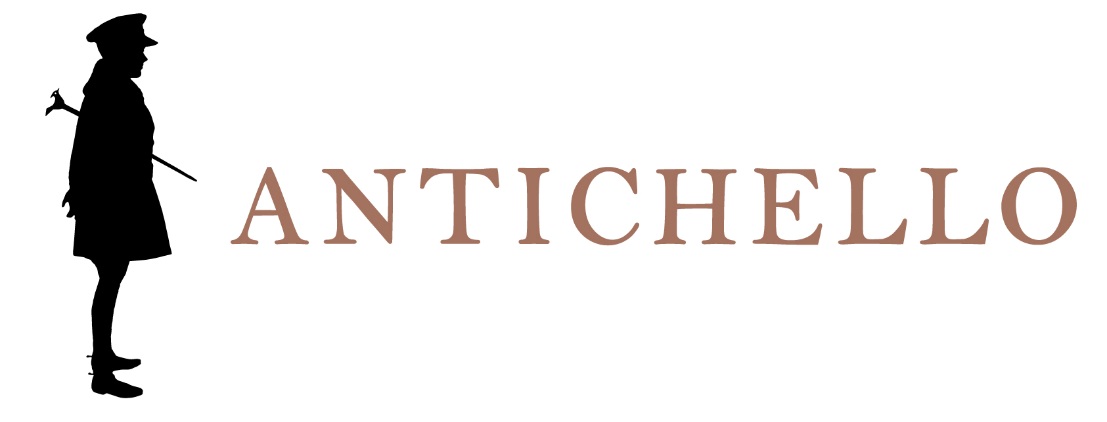 VALPOLICELLA RIPASSODENOMINAZIONE DI ORIGINE CONTROLLATASUPERIOREProduction areaValpolicella area.Grape varietiesCorvina, Rondinella and Corvinone.VinificationThe grapes, hand plucked, are vinificated in red obtaining initially a Valpolicella Superiore. Later the wine is passed again into the fermentated grapes of the Amarone for five days.AgeingFrom 6 to 8 months in oak barrels.WINE ANALYSISAlcohol: 14% by Vol.Total acidity: about 5.50 g/lRefinementAbout 3 months in bottle.Sensory impressionsIntense ruby red colour.Pleasant fruity bouquet. Smooth and bodied wine, with a persistent and wrapping taste.Serving information20° C.Dining accompanimentMeat, salami, cold cuts, medium aged cheeses.LongevityIf correctly stored, it evolves for about 4 to 5 years.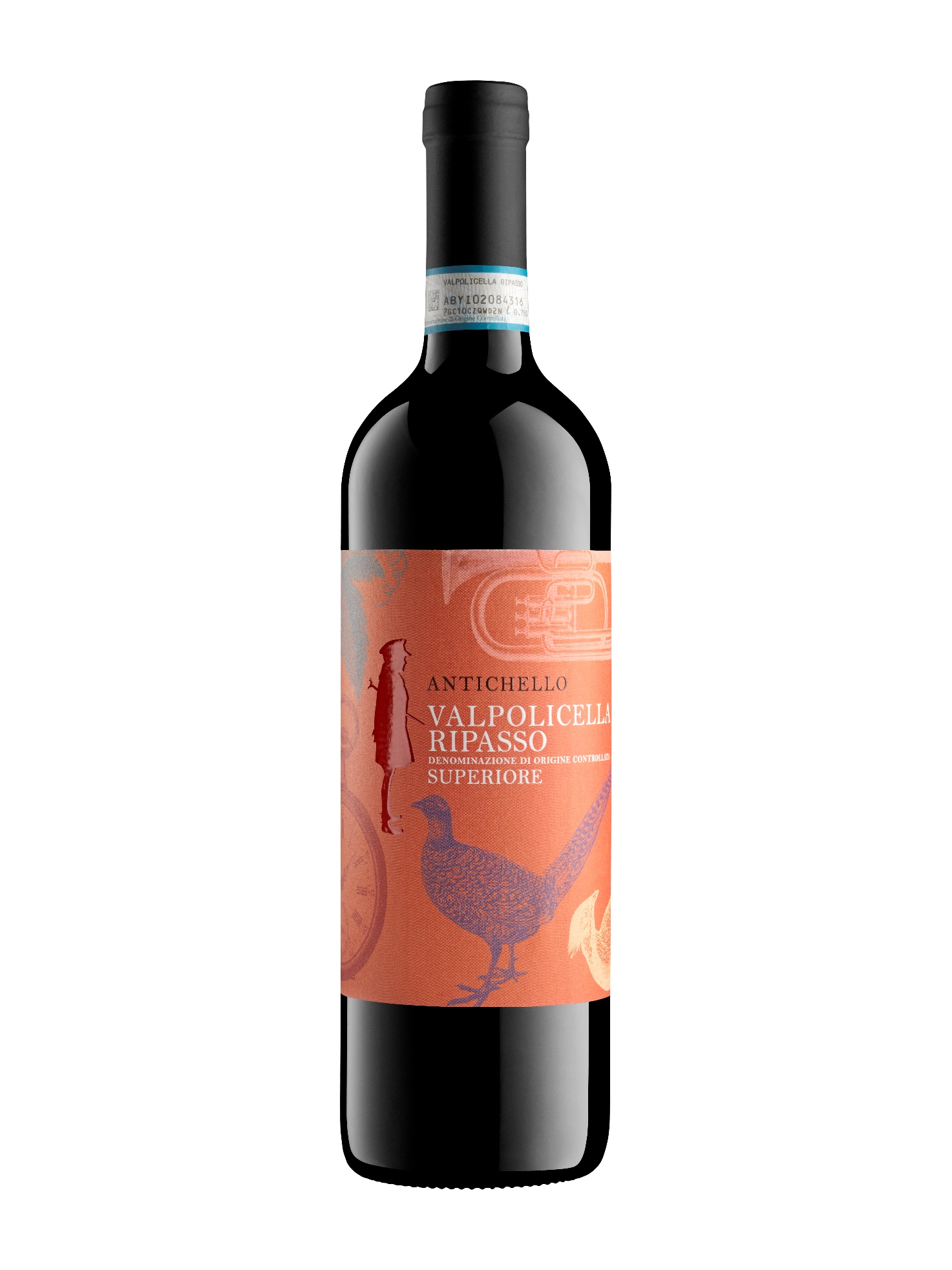 